О внесении изменений в Правила благоустройства территории Атлашевского сельского поселенияВ соответствии с Федеральным законом от 06.10.2003 № 131-ФЗ «Об общих принципах организации местного самоуправления в Российской Федерации», Федеральным законом от 26 декабря 2008 года     № 294-ФЗ «О защите прав юридических лиц и индивидуальных предпринимателей при осуществлении государственного контроля (надзора) и муниципального контроля», Уставом Атлашевского сельского поселения Собрание депутатов Атлашевского сельского поселения Р Е Ш И Л О:1. Внести в правила благоустройства территории Атлашевского сельского поселения, утвержденные решением Собрания депутатов Атлашевского сельского поселения от 21.08.2017 г. № 26-02, изменение, дополнив в пункте 3  раздела 3.3  подразделом 3.3.8 следующего содержания:«3.3.8. На озелененных территориях, занятых травянистыми растениями (включая газоны, цветники и иные территории), в том числе на детских и спортивных площадках, площадках для выгула и дрессировки собак, запрещается размещение вне зависимости от времени года транспортных средств, в том числе частей разукомплектованных транспортных средств, транспортных средств, имеющих признаки брошенных транспортных средств, за исключением действий юридических лиц и граждан, направленных на предотвращение правонарушений, предотвращения и ликвидации последствий аварий, стихийных бедствий, иных чрезвычайных ситуаций, выполнение неотложных работ, связанных с обеспечением личной и общественной безопасности граждан либо функционированием объектов жизнеобеспечения населения».2.  Контроль за исполнением настоящего решения возложить на постоянную комиссию Собрания депутатов Атлашевского сельского поселения по вопросам укрепления  законности, правопорядка, развитию местного самоуправления  и депутатской этики. 3.  Опубликовать настоящее решение в газете «Ведомости Чебоксарского района» и разместить на официальном сайте администрации Атлашевского сельского поселения. 4.  Настоящее решение вступает в силу со дня его официального опубликования.Глава Атлашевского сельского поселения	                                                                       А.В.ФоминЧёваш РеспубликиШупашкар район.нТутаркасси ял поселений.н депутач.сен Пухёв.ЙЫШЁНУ25.07.2019 г. № 48-02+.н. Тутаркасси поселок.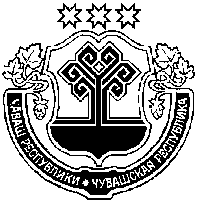 Чувашская РеспубликаЧебоксарский  районСобрание депутатовАтлашевскогосельского поселенияРЕШЕНИЕ25.07.2019 г. № 48-02поселок Новое Атлашево